Росатом принял участие в международном форуме «Технологии и безопасность» Участники дискуссии обсудили процессы цифровизации на крупных предприятиях госсектора15 февраля в рамках форума «Технологии и безопасность» состоялась конференция «Отечественные ИТ-системы и российское ПО для госсектора и ключевых отраслей». Одним из ключевых событий конференции стала дискуссия, посвященная главным ИТ-трендам наступившего года и векторам развития. К дискуссии присоединились представители ИТ-компаний, профильных общественных организаций и заказчиков, в том числе президент Ассоциации разработчиков компьютерных технологий доверия и безопасности «Доверенная платформа» Андрей Тихонов, генеральный директор MANTICORE Андрей Хохлов, директор Ассоциации интернета вещей Андрей Колесников и другие.Спикеры и участники обсудили процессы цифровизации на крупных предприятиях и в госсекторе, отметив высокую потребность в быстром создании и развитии цифровых продуктов.В ходе обсуждения генеральный директор АО «Гринатом» (ИТ-интегратор Госкорпорации «Росатом») Михаил Ермолаев рассказал о том, с какими результатами в части достижения технологической независимости отрасль подошла к 2024 году, а также о приоритетных направлениях и об инструментах импортозамещения. «Потребности атомной отрасли в безопасности и непрерывности производственных процессов, безусловно, отражаются на ее ИТ-ландшафте. В свою очередь, требования к импортозамещенным ИТ-решениям касаются как устойчивости и функционала, так и безопасности и доверенности. Именно поэтому программа по достижению технологического суверенитета в Росатоме реализуется сразу на трех уровнях: корпоративном, дивизиональном и КИИ, а „Гринатом“, как ИТ-интегратор отрасли, выполняет одновременно функции архитектора, вендора, интегратора и поддержки», — подчеркнул он.Справка:Миссия форума «Технологии и безопасность» — выработка подходов и мер для опережающего развития в области национальной безопасности и цифровой трансформации во всех ключевых отраслях российской экономики, решения задач обеспечения промышленного и технологического суверенитета России. Фокус деловой программы и экспозиции форума — на интересах крупнейших заказчиков, их проектных офисов, интеграторов, разработчиков и поставщиков, на обсуждении задач и проектов внедрения в трех основных направлениях: цифровых технологий, технологий безопасности и защиты информации в целях построения прозрачного и предметного сотрудничества.АО «Гринатом» — ИТ-интегратор Госкорпорации «Росатом». Компания ведет собственную разработку ПО, осуществляет поддержку и развитие корпоративных ИТ-систем, разрабатывает программных роботов, занимается проектным управлением, импортозамещением, применяет искусственный интеллект и машинное обучение. Ежедневно продуктами и услугами «Гринатома» пользуются более 300 тысяч сотрудников атомной отрасли.Перед российской промышленностью стоит цель в кратчайшие сроки обеспечить технологический суверенитет и переход на новейшие технологии. Государство и крупные отечественные компании направляют ресурсы на ускоренное развитие отечественной исследовательской, инфраструктурной, научно-технологической базы. Внедрение инноваций и нового высокотехнологичного оборудования позволяет Росатому и его предприятиям занимать новые ниши на рынке, повышая конкурентоспособность атомной отрасли и всей российской промышленности в целом.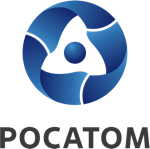 Медиацентр атомнойпромышленности
atommedia.onlineПресс-релиз21.02.24